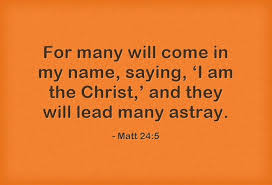 Fifth Sunday in Lent, March 17, 2024GreetingCall to Worship:Pastor: Pecking away at our daily tasks, sitting in a knot of traffic:People: we wait for you, God of all words, to speak to us.Pastor: Pacing the halls of a hospital, sitting outside the doctor’s office:People: we wait for you, God of comfort, to fill us with hope.Pastor: In the silence of each night, beginning each day’s new journey:People: we wait for you, Steadfast Love, for you are our safe place.Worship Music   Glorious DayOPENING PRAYER	O Lord our God, in the midst of our harried lives, we come before You in humility, recognizing that You are the God of all creation. We ask You to open our hearts, to hear our prayers, to listen to our songs, to fulfill our needs, and to encourage us in our faithfulness. In this time of worship, may we be full of awe and wonder, knowing You are the Author of Salvation, the First and the Last, the Almighty One our God. AMEN. *OPENING HYMN  Glorious Things of Thee Are Spoken                              #731 THE OLD TESTAMENT LESSON                                      Psalm 102: 12-17 NLTPRAYERS OF THE PEOPLE THE LORD’S PRAYEROur Father, who art in heaven, hallowed be thy name;Thy kingdom come, thy will be done, on earth as it is in heaven. Give us this day our daily bread; and forgive us our sins, as we forgive those who sin against us; and lead us not into temptation but deliver us from the evil one.  For thine is the kingdom and the power and the glory, forever.  AmenSPECIAL MUSIC                                                                             Tracy FinefrockOFFERTORY INVITATION: Making an offering, giving, and being generous are a lot like planting seeds. A single seed can produce a bountiful harvest. Imagine how big an impact we can have when together we plant generously with our gifts to this community of faith. As followers of Jesus, I invite you to give. OFFERTORY                                                                                                      *DOXOLOGY                                                                                                     #95	                                                                                                            *OFFERTORY PRAYERGracious and creating God, we offer our gifts in recognition of your gifts to us.  May they bear much fruit and may they be signs and symbols of Jesus in our world. Amen. THE GOSPEL LESSON                                                    Mark 13: 1-8, 24-37 NLTHYMN OF PREPARATION   My Hope Is Built                                               #368SERMON              Many Will Come                                                        Pastor Lyle*CLOSING HYMN   I Know Whom I Have Believed                                       #714BENEDICTION    Take a deep breath, and know God’s spirit is in you. Breathe out, and know God’s peace is all around you. Remember this: God is in every breath, God is in every moment, and you are beloved to God. You are cared for. You matter. Give thanks to God, and give grace to one another, and live into God’s peace. Amen ANNOUNCEMENTSOur Prayer List: Amber – breast cancer                             Faye Miller - immunotherapy                 Jim Adams – cancer surgery March 12   Nash – leukemia (home)                                                                                      Julie Baechley – Covid                            Art Pannebecker – heart issues                                                                                                                                                      Margaret Bollinger – stroke, aneurysm   People in Israel, Gaza and    Ukraine Phyllis Busey – Ephrata WellSpan          Connie Rupp – hospice care at FairmontCarol Collemacine- sprained ankle          Dr. Bill Schlorff – cancer doing wellMichelle Daniels - chemotherapy            Sharon  - brain cancer                                      Harry DeKolf – not doing well                Linda Slafkovski – metastatic cancer   Donna – cancer treatable                         Dawn Smith – stage 4 cancerEd Finefrock – appointments                  Greg and Sue Steininger – difficult time                                                                                  Sherry Gregory – stroke                          Roy Weik – Health Center Cornwall                                                                            Cindy Haines – home not doing well     Alex Wenger- leukemia       Mary Jenks – Cancer surgery                 Family of Noah Wenger                          Jeff Keith – stroke                                                                                                                                                           SUNDAY MORNING OFFERINGOFFERING AMT NEEDED EACH WEEK         $1,400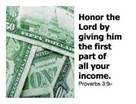 OFFERING March 10th                                           $1,153AMT OF OFFERING NEEDED TO                   $14,000AMT RECEIVED TO DATE                               $23,758        BUDGET YTD +$9758 Attendance –  37 Folks                                  What’s happening at Wiest:                                  The Chosen – video series – 1030 Sunday after churchBible Study – Tuesdays 1000-1200. Choir Practice – Thursdays 1200 PMGirl Scouts – 2nd Thursday of each monthBlessings of Hope – Saturday March 23rd 1030-1100Community Easter Egg Hunt – Saturday March 30th 2PM Schoeneck ParkGame Day – Thursday April 11th and April 25th 130-330 PM. Send a birthday card to Connie Rupp. Her 84th birthday is March 22nd.Her address is:                     Connie Rupp                              Fairmont Homes                        Room 128D333 Wheatridge DrEphrata, PA 17522Audio of the Sunday message is posted on our church website (www.wiestchurch.org). Video on Wiest Church Facebook pageLectionary Readings for next week: Sunday – Mark 13:24-27Monday – Mark 13:28-31                   Thursday – 1 Thessalonians 5:6-11Tuesday – Mark 13:32-37                      Friday –  Romans 13:11-14              Wednesday – 1 Thessalonians 5:1-5    Saturday – Mark 14:1-2 Sermon SummaryMany Will CallJesus and the disciples are leaving the Temple. As they left, one of the disciples pointed out the magnificent buildings and the large stones that they were built from. Jesus responds ominously that the large buildings would be destroyed. Not one stone would be left on top of another. After Jesus and the disciples left the Temple, they crossed over to the Mount of Olives. They were able to see the Temple from another perspective. It was then that Peter, James, John and Andrew asked Jesus when this destruction would take place and what sign would show them that these things were about to be fulfilled. Jesus warned them that many would come claiming to be the Messiah. Many would be deceived. The people would hear of wars and threats of wars. There would be earthquakes and famine. All of these things must happen, but the end was not imminent. These are the first of the birth pains. More will follow. He continues by saying that after this time, creation itself will be changed. The sun and moon will be dark, stars will fall from the sky, and the powers in the heavens will be shaken. And then the Son of Man will come on the clouds.Apocalyptic literature is supposed to be a message of hope. There is a message of hope in the midst of this. God is present. The devastation occurring is not everlasting. Jesus’ words are words of hope. When Jesus returns, there will be an end to violence and oppression. He will gather the chosen together. So for the time being, produce good fruit by living according to his teaching, and stay alert  for his return.Sermon QuizJesus told his disciples that the ______ would be destroyed.Afterward, Jesus and the disciples went to the ______ of _______.Peter, James, John and Andrew asked for a ____ that ________ would occur.Jesus warned them that ____ would come claiming to be the _______.Jesus said that ____, earthquakes and famines would be the first of the ____ pains.Jesus says that afterward ________ itself will be changed when  the Son of ____ comes on the clouds.These birth pains are the _________ of something ____.Jesus preached ____ to give into the ________ called for by others.He came to ______ the _______ people, the elect, together.Jesus called the people to produce _____ fruit and stay ______.Last Week’s QuizJesus travels from place to place; mostly by walking. He taught really important things: about God and his love for people. Jerusalem, his final destination, was the capital of Israel and the site of the Temple A scribe asked him which commandment was the most important.Jesus answered by citing the Shema: love the Lord with all of yourself.  Jesus teaches that the Messiah will be more than a human descendant of King David.  Jesus shows how the Kingdom of God challenges human power structures.  Jesus dedicates his life to the healing of the broken and marginalized. Mark makes the vital point that Jesus’ mission of healing comes directly from the God of Israel.  Jesus is God’s anointed Messiah, a concrete embodiment of divine love, lived out perfectly and thoroughly, 